Электронные образовательные ресурсы, к которым обеспечивается доступ обучающихся Сторонние электронные образовательные и информационные ресурсыссылка на сайт Министерства образования и науки Российской Федерации - http://mon.gov.ruссылка на федерального портала "Российское образование" - http://www.edu.ruссылка на информационную систему "Единое окно доступа к образовательным ресурсам" -  http://window.edu.ruссылка на единую коллекцию цифровых образовательных ресурсов - http://school-collection.edu.ruссылка на федеральный центр информационно-образовательных ресурсов - http://fcior.edu.ruСписок   открытых онлайн-ресурсов  для  организации электронного обучения с применением дистанционных образовательных технологий, в том числе для использования инвалидами и лицами с ОВЗ«Российская электронная школа» Интерактивные уроки по всему школьному курсу с 1-го по 11-й класс от лучших учителей страны.Гид по «Российской Электронной Школе» https://resh.edu.ru/guide«Московская электронная школа». Это широкий набор электронных учебников и тестов, интерактивные сценарии уроков.Инструкция по использованию МЭШ: Личного кабинета городского проекта «ШКОЛА НОВЫХ ТЕХНОЛОГИЙ»  (скачать)«Яндекс.Учебник». Занятия по русскому языку и математике для младшей школы. Ресурс содержит более 35 000 заданий разного уровня сложности для школьников 1–5-х классов. Вебинары:«ЯКласс» Математика 1-6 класс Алгебра 7-11 класс; Геометрия 7-11 класс; Информатика 5-11 класс; Физика 7-9 класс; Биология 5-11 класс; Химия 8-9 класс; География 5,7 класс; Окружающий мир 1,2 класс; Природоведение 5 класс; Русский язык 1-11 класс; Английский язык 2-11 класс; Предметы «1C:Школа»; ЕГЭ 2019 (доступно с Подпиской Я+); ОГЭ 2019 (доступно с Подпиской Я+); Алгебра и начала математического анализа (доступно с Подпиской Я+).Инструкция «Управление пользователями» на образовательном сайте «ЯКласс»https://www.yaklass.ru/info/uciteliam/administratorВидеоинструкция https://www.youtube.com/watch?v=7XaAL2CmQ2w&feature=youtu.be«Учи.ру»  онлайн уроки для 1-4 классов.Инструкция по использованию «Учи.ру» (скачать)«Открытая школа» сервис интерактивных уроков по предметам «Математика» (5-11 кл.), «Физика» (7-11 кл.), «Химия» (8-11 кл.), «История России» (6-9 кл.), «Английский язык» (нач.шк.), «Русский язык» (5кл.), подготовка к ЕГЭ, ОГЭ.Инструкция «Открытая школа» (скачать)«Фоксфорд» подготовка к ЕГЭ и ОГЭ.Инструкция «Фоксфорд» https://foxford-school.ru/lichnyy-kabinet/#__Foxford_8212-2 или (скачать)«InternetUrok.ru» библиотека видеоуроков школьной программы.«Skyaeng» онлайн-школа английского языка.Инструкция «Как работать с «Skyes School» английский язык (скачать)«Мои достижения» онлайн-платформа для диагностики учеников с 1-го по 11-й класс по школьным предметам и различным тематикам.«Олимпиум» представлено более 72 школьных олимпиад.«Мособртв» – первое познавательное телевидение. Школьное расписание и уроки представлены в режиме прямого эфира.«Билет в будущее» профориентационный портал, на котором собраны видеоуроки для средней и старшей школы, есть возможности тестирования .«Платформа новой школы», созданная Сбербанком, позволит выстроить эффективно дистанционно учебный процесс.«Издательство «Просвещение» предоставляет бесплатный доступ к электронным версиям учебно-методических комплексов, входящих в Федеральный перечень.Инструкция «Бесплатный доступ к ЭФУ» (скачать)Вебинары от издательства «Просвещение» (скачать), рабочие программы и методические пособия (скачать)«LECTA» электронные учебники для школ.Для тех, кто обучается в системе среднего профессионального образования, в бесплатном доступе представлены все возможности ресурса Союза «Молодые профессионалы (Ворлдскиллс Россия)» – официального оператора международного движения WorldSkills International.«МЭО» - мобильное электронное образование. Онлайн курсы для 1-11 классов, материалы для подготовки к ЕГЭ и ОГЭ.Список   открытых онлайн-ресурсов в социальных сетях для  организации электронного обучения с применением дистанционных образовательных технологий, в том числе для использования инвалидами и лицами с ОВЗ  «ЯндексУчебник» в социальных сетях  Фейсбук https://www.facebook.com/education.yandex.ru/  Youtube https://www.youtube.com/channel/UCYE7lpJWFwySjKH3UpYY5rA  ВКонтакте https://vk.com/yandexeducation/  Инстаграм https://www.instagram.com/education.yandex/  Одноклассники https://www.instagram.com/education.yandex/  «ЯКласс» в социальных сетях  ВКонтакте https://vk.com/yaklass_ru  Фейсбук https://www.facebook.com/yaklass.ru  Youtube https://www.youtube.com/channel/UC9lT4GzreizwtYSf3qSkm-g  «Русское слово» в социальных сетях  Фейсбук https://www.facebook.com/russkoeslovo.ru/  Youtube https://www.youtube.com/channel/UC_deNm17efsfHheWyEO2U7Q  ВКонтакте https://vk.com/rus_slo  Инстаграм https://www.instagram.com/russlovo/  Одноклассники https://ok.ru/profile/562899317625  «Российская электронная школа» в социальных сетях  Вконтакте https://vk.com/club127531332  Фейсбук https://www.facebook.com/российская-электронная-школа-125763237873550/  «Учи.ру» в социальных сетях  Вконтакте https://vk.com/uchi_ru  Фейсбук https://www.facebook.com/uchi.ru/Образовательные ресурсы: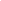 Портал государственных услуг Российской ФедерацииЭлектронные дневники и журналыТелешколаЭлектронные СМИ образовательной тематики Официальные образовательные сайтыФедеральные образовательные ресурсыЭлектронные библиотекиОбщеобразовательные порталы и сайты  Портал информационной поддержки единого государственного экзамена Интернет-портал информационной поддержки единого государственного экзамена    Глобальная сеть дистанционного образованияРоссийский портал глобальной сети дистанционного образования    Рубрикон 
Крупнейший энциклопедический ресурс интернета, энциклопедии, словари, справочники    TeachPro "Обучение через интернет" 
Огромный каталог мультимедийных обучающих программ (учебников и пособий)    Сервер российского студенчества 
Сервер российского студенчества    Фонд поддержки российского учительства 
Фонд поддержки российского учительства    5 баллов 
Новости образования, рефераты, тесты, работа для студентов    Всероссийский интернет-педсовет 
Сетевое образовательное сообщество, информационно-коммуникативная площадка, отражающая состояние современного образования      Сайт о математике 
Материалы для уроков, официальные документы Министерства образования и науки    Мир математических уравнений 
Международный научно-образовательный сайт для широкого круга ученых, преподавателей вузов, аспирантов и студентов в различных областях математики, механики, физики    Теоретический минимум по информатике 
Материалы, слайды лекций, конспекты докладов курсов по теоретической информатике     Портал ВСЕОБУЧ Все об образовании: вузы, колледжи, школы, образовательные сайты    Союз образовательных сайтов 
Каталог наиболее содержательных и интересных образовательных, научных и информационных ресурсов    Естественнонаучный образовательный портал Социально-гуманитарное и политологическое образование, библиотека, консультации, рекомендации, интернет-навигатор       Образовательный портал "Обучение в России" Образовательный портал "Обучение в России"  Российская газета: Образование 
Центральные средства массовых коммуникаций об образованииRambler-Медиа: Образование 
Центральные средства массовых коммуникаций об образованииИзвестия науки: Образование 
Центральные средства массовых коммуникаций об образованииНезависимая газета: Образование 
Центральные средства массовых коммуникаций об образованииЭкономика и образование сегодня 
Центральные средства массовых коммуникаций об образованииГазета "Первое сентября" 
Полнотекстовая версия центральной газеты издательского дома "Первое сентября". Выходит 2 раза в неделю. Архив статей с 1999 г.Учительская Газета 
Электронная версия "Учительской газеты". Газета издаётся с 1924 года. Разделы и консультации по вопросам общего образования, профильной школы, права и образования.Образование: исследовано в мире 
Международный научный педагогический Интернет-журнал с библиотекой-депозитарием "Образование: исследовано в мире" под патронажем Российской академии образования и Государственной научной педагогической библиотеки им.К.Д.УшинскогоНаука и жизнь 
Электронная версия научно-популярного журнала "Наука и жизнь". Издаётся с 1890 года. Представлена полная версия электронного архива журнала последних лет с поисковой системой. Новости науки и техники. Дискуссионный клубКвант 
Научно-популярный физико-математический журнал "Квант". Издаётся с 1970 года. Статьи по математике и физике. Новости науки. Статьи, задачи и решения по математике и физикеТехника - молодежи 
Научно-художественный журнал. Издаётся с 1933 года. Основные рубрики посвящены сенсациям науки, техники, медицины; новым идеям, гипотезам, открытиям и изобретениям; российскому образованиюЗнание сила 
Электронная версия научно-популярного журнала "Знание-сила". Издаётся с 1926 года. На сайте представлен постоянно пополняющийся архив номеров журнала. Новости наукиПраво и образование 
Научно-практический журнал "Право и образование". Издаётся с 1999 года. Издание адресовано работникам органов управления образования, административному, профессорско-преподавательскому составу и студентам высших учебных заведенийМир электронного обучения 
Сайт журнал "e-Learning World" для читателей, интересующующихся новейшими технологиями образования: руководители и специалисты организаций, занимающихся предоставлением образовательных услугОфициальная Россия 
Сервер органов государственной власти Российской ФедерацииПравительство Российской Федерации 
Интернет-портал Правительства Российской ФедерацииМинистерство образования и науки Российской Федерации 
Интернет-портал министерства образования и науки Российской ФедерацииПриоритетный национальный проект "Образование" 
Совет при Президенте России по реализации приоритетных национальных проектовФедеральная служба по надзору в сфере образования и науки 
Федеральная служба по надзору в сфере образования и наукиВысшая аттестационная комиссия 
Сайт высшей аттестационной комиссии Министерства образования и науки Российской ФедерацииИнформационно-методический центр по аттестации образовательных организаций 
Разработка методической и нормативной документации по аттестации образовательных организаций, реализующих программы профессионального образования, оперативное информационное обслуживаниеЦентр государственной аккредитации 
Лицензирование и государственная аккредитация учебных заведений в Российской ФедерацииФедеральное агентство по образованию 
Сайт федерального агентства по образованиюСистема дополнительного профессионального образования 
Информационный интернет-портал системы дополнительного профессионального образованияФедеральный инcтитут развития образования 
Интернет-портал федерального инcтитута развития образования Министерства образования и науки Российской ФедерацииФедеральный центр образовательного законодательства 
Сайт федерального центра образовательного законодательства, правовая поисковая база нормативных актов в сфере образованияФедеральный институт педагогических измерений 
Организация и проведение фундаментальных и прикладных научно-исследовательских, научно-методических, внедренческих и проектных работ, связанных с измерениями в области образования и оценки качества образованияФедеральный совет по учебникам 
Сайт федерального совета по учебникам Министерства образования и науки Российской ФедерацииКаталог учебного книгоиздания 
Каталог учебников, оборудования, электронных ресурсов для общего образованияФедеральное агентство по науке и инновациям 
Сайт федерального агентства по науке и инновациям Министерства образования и науки Российской ФедерацииФедеральная университетская компьютерная сеть России (RunNet) 
Крупнейшая российская научно-образовательная сеть, предоставляющая услуги более чем 400 университетам и другим крупным образовательным и научно-исследовательским учреждениямФедеральный центр информационно-образовательных ресурсов 
Каталог и хранилище электронных образовательных ресурсовКаталог образовательных ресурсов сети Интернет 
Федеральные, региональные образовательные ресурсы, энциклопедии, словари, справочники, каталогиЕдиная коллекция цифровых образовательных ресурсов 
Каталог и хранилище цифровых образовательных ресурсов, электронные издания на CDИнформационная система "Единое окно доступа к образовательным ресурсам" 
Полнотекстовая библиотека учебных и учебно-методических материаловРесурсы на федеральном портале "Российское образование" 
Каталог интернет-ресурсов, учебные карты, каталог электронных изданий на CD/DVDРоссийский общеобразовательный портал 
Каталог интернет-ресурсов, образование в регионахФедеральный Интернет-экзамен в сфере профессионального образования 
Портал компьютерного интернет-тестирования в части внешней оценки уровня подготовки студентов на соответствие требованиям государственных образовательных стандартовКонгресс "Информационные технологии в образовании" 
Конгресс конференций "Информационные технологии в образовании"Российский портал открытого образования 
Центральный сервер, обеспечивающим создание, эксплуатацию и развитие информационно-образовательной среды открытого образования Российской ФедерацииЮридическая Россия 
Федеральный правовой порталСтатистика российского образования 
Статистический информационно-аналитический бюллетень по уровням образованияРоссийская государственная библиотека 
Фонд библиотеки представляет собой собрание электронных копий ценных и наиболее спрашиваемых изданий из фондов РГБ, из внешних источников и документы, изначально созданные в электронной форме. Объем фонда составляет около 400 тысяч документовГосударственная публичная историческая библиотека России 
ГПИБ России является государственным хранилищем литературы по истории, историческим наукам и смежным дисциплинам. Здесь достаточно полно собрана дореволюционная и советская литература по истории России, СССР и всеобщей историиГосударственная научная педагогическая библиотека им. К.Д.Ушинского 
НПБ им. К.Д.Ушинского является крупнейшей в стране отраслевой педагогической библиотекой, хранилищем педагогической литературы, информационно-библиографическим центром в области педагогики и образованияВсероссийский институт научной и технической информации ВИНИТИ 
Освещаются отечественные и зарубежные достижения в следующих областях: математика, механика, науки о жизни (биология, медицина), науки о Земле (география, охрана окружающей среды), физика, информатика, автоматизация и вычислительная техникаВсероссийская государственная библиотека иностранной литературы им. М.И.Рудомино 
Содержит большой библиотечный фонд периодики, редкой книги, статьи по искусству, переводы произведений зарубежных писателей на русский язык, персоналии зарубежных писателейБиблиотека-читальня им. И.С.Тургенева 
Библиотечный фонд насчитывает свыше 100 тысяч экземпляров документов, включая книжные издания универсальной тематики, периодические издания на русском, немецком, французском и английском языках, справочники универсального характераГосударственная публичная научно-техническая библиотека России 
ГПНТБ России является центральным органом НТИ, государственным депозитарием отечественной и зарубежной научно-технической литературы, автоматизированным информационным центром, координационным центром по методологии комплектования, МБАБиблиотека МГТУ им. Н.Э.Баумана 
Научная библиотека МГТУ им. Н.Э.Баумана - одна из старейших вузовских библиотек в России. Фонд библиотеки насчитывает более 2,7 миллионов единиц хранения учебной и научной литературы по различным направлениямБиблиотека МИФИ 
Научная библиотека МИФИ - одна из крупнейших университетских библиотек России с уникальным книжным фондом по естественным наукам более 1 млн. экземпляровОткрытая русская электронная библиотека 
Пилотный проект создаваемой электронной библиотеки Российской государственной библиотеки, предоставляет для общественного пользования коллекции электронных версий книг, статей, рефератов, нот, коллекций изобразительного, военного и остальных отделовЭкономика и управление на предприятиях 
Бесплатная электронная библиотека (монографии, диссертации, книги, статьи, деловые новости, конспекты лекций, рефераты, учебники). Тематика: финансы и кредит, налогообложение, оценка имущества, экономика недвижимости, экономика малого бизнеса, правоЭлектронная библиотека философии и религии 
Электронная библиотека философии и религии: книги, статьи, рефераты и другие материалы, философский форумБиблиотека по естественным наукам РАН 
Библиотека по естественным наукам (БЕН) РАН возглавляет одну из самых крупных и наиболее развитых централизованных библиотечных систем (ЦБС) России, включающую более 200 библиотек научно-исследовательских учреждений РАНЭлектронная библиотека по вопросам экономики, финансов, менеджмента и маркетинга 
Полнотекстовые версии статей, аннотации учебных пособий и каталоги интернет-ссылок по разделам "Менеджмент", "Маркетинг", "Финансы", "Инвестиции", "Кадры", "Экономическая теория". Ссылки на электронные журналы "Проблемы теории и практики управления"Университетская электронная библиотека 
Собрание учебной, научной, художественной, справочной литературы, необходимой для преподавателей и студентов университетских специальностейБиблиотека Максима Мошкова 
Самая известная www-библиотека, открыта в 1994. Авторы и читатели ежедневно пополняют ее. Художественная литература, фантастика и политика, техдокументация и юмор, история и поэзия, туризм и парашютизм, философия и эзотерика и т.д.Хронос 
Всемирная история, исторические источники, генеалогия, библиотека, словари и указатели, исторические энциклопедии, статьи, карты, проектыРоссийский информационно-библиотечный консорциум 
Новый библиотечный портал, созданный в Российской государственной библиотеке, Представляет доступ к библиографическим и электронным ресурсам пяти российских библиотек консорциума